Новый Бор»сикт овмöдчöминсаСöвет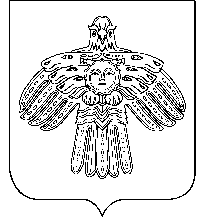  РЕШЕНИЕКЫВКÖРТÖД       Советсельского поселения   «Новый Бор»от  12 августа  2011 года                                                    № 2-24/3Об установлении налога наимущество физических лиц   В соответствии с Федеральным Законом от 6 октября 2003 года № 131-ФЗ «Об общих принципах организации местного самоуправления в Российской Федерации», Налоговым кодексом Российской Федерации, Законом Российской Федерации от 9 декабря 1991 года № 2003-1 «О налогах на имущество физических лиц» и Уставом сельского поселения «Новый Бор»              Совет сельского поселения «Новый Бор» решил:  Ввести на территории сельского поселения «Новый Бор» налог на имущество физических лиц.Установить следующие ставки налога на имущество физических лиц в зависимости от суммарной инвентаризационной стоимости объектов налогообложения: Уплата налога производиться не позднее 1 ноября года, следующего за годом, за который исчислен налог.            Налоги зачисляются в бюджет сельского поселения «Новый Бор» по месту нахождения (регистрации) объекта налогообложения.4. Налоговые уведомления об оплате налога вручаются плательщикам налоговыми органами в порядке и сроки, которые установлены Налоговым кодексом Российской Федерации.5.  Налогоплательщики самостоятельно представляют в налоговый орган заявление по предоставлению льготы по налогу на имущество физических лиц и копию документов, подтверждающих право на получение льготы.6. Освобождаются от уплаты налога на имущество физических лиц с 1 января 2012 года следующие граждане: дети сироты, дети, оставшиеся без попечения родителей, лица из числа детей сирот и детей, оставшихся без попечения родителей, в возрасте от 18 до 23 лет на весь период пребывания в образовательном учреждении или учреждении социального обслуживания населения, а также в учреждениях всех видов профессионального образования независимо от форм собственности, на период службы в рядах  Вооруженных сил  Российской Федерации.7. Считать утратившим силу решение Совета сельского поселения «Новый Бор» от 20 августа 2010 г. № 2-16/9 «Об установлении налога на имущество физических лиц», от 01 ноября 2010 г. № 2-18/2 «О внесении изменений и дополнений в решение Совета сельского поселения «Новый Бор» от 20 августа 2010 года № 2-16/9 «Об установлении налога на имущество физических лиц» с 1 января 2012 года.      8. Настоящее решение  вступает в силу не ранее чем по истечении одного месяца со дня официального опубликования и распространяется на правоотношения, возникающие с 1 января  2012 года. 9. Опубликовать данное решение в газете «Красная Печора».Глава сельского поселения«Новый Бор»	                                                                       Г.Г. ИдамкинСуммарная инвентаризационная стоимость объектов налогообложенияСтавка налога (%)До 300 000 рублей (включительно)                0,099Свыше 300 000 рублей до 500 000 рублей (включительно)                0,2        Свыше 500 000 рублей                1,0